КИЇВСЬКА ОБЛАСТЬТЕТІЇВСЬКА МІСЬКА РАДАVІІІ СКЛИКАННЯДВАДЦЯТЬ   ШОСТА  СЕСІЯ                                                       Р І Ш Е Н Н Я     12 березня  2024 року                                                        №  1234  – 26 - VIIІ
    Про передачу земельної  ділянки  водного фонду в користування   на  умовах  оренди,  яка   розташована  на території Тетіївської міської ради                Розглянувши заяви гр. Грицюка О.М., Весельського П.К.,Сломінського С.І., клопотання ФГ «Стадниця-Агро»  керуючись пунктом 34 частини 1 статті 26 Закону України «Про місцеве самоврядування в Україні», відповідно до   Земельного кодексу України, ст.6, 13, 21 Закону України «Про оренду землі», Закону України «Про державну реєстрацію речових прав на нерухоме майно та їх обтяжень», Тетіївська міська рада ВИРІШИЛА :Розірвати договір оренди водного об'єкту та земель водного фонду  від 04.04.2007 року площею 4,1703 га в с Денихівка кадастровий номер 3224682401:01:023:0001 зГрицюком Олександром Миколайовичем  за згодою сторін.2.Передати в користування на умовах оренди земельну ділянку  з розташованим на ній водним об'єктом, яка знаходиться на території Тетіївської міської ради  в межах  с. Ненадиха        - Весельському Павлу Камілійовичу - площею 6,2548 га, землі водного фонду  код (10.07) для рибогосподарських потреб,  кадастровий номер 3224684801:01:035:0001, терміном на 45 років,     Встановити орендну плату за землю в розмірі 0,3 % від нормативної  грошової оцінки земельної ділянки,  що становить  17 286 грн. 16  коп.  за один рік оренди. Нормативна грошова оцінка земельної ділянки  становить 5762052 грн. 76 коп.    Встановити орендну плату за водний об'єкт в розмірі 2255,33  грн.   Термін дії договору  з   01.03.2024 року.3.Передати в користування на умовах оренди земельну ділянку  з розташованим на ній водним об'єктом, яка знаходиться на території Тетіївської міської ради  в межах  с. Ненадиха        - Сломінському Сергію Івановичу - площею 1,2124 га, землі водного фонду  код (10.07) для рибогосподарських потреб,  кадастровий номер 3224684801:01:006:0001, терміном на 45 років,     Встановити орендну плату за землю в розмірі 0,3 % від нормативної  грошової оцінки земельної ділянки,  що становить 5374 грн. 41  коп.  за один рік оренди. Нормативна грошова оцінка земельної ділянки  становить 1791470 грн. 09 коп.    Встановити орендну плату за водний об'єкт в розмірі  369,39 грн. за рік.   Термін дії договору  з   01.03.2024 року.4.Передати в користування на умовах оренди земельну ділянку  з розташованим на ній водним об'єктом, яка знаходиться на території Тетіївської міської ради  в межах  с. Стадниця        - Фермерському господарству  «Стадниця-Агро» - площею 4,80 га, землі водного фонду  код (10.07) для рибогосподарських потреб,  кадастровий номер 3224686600:03:019:0008, терміном на 49 років,     Встановити орендну плату за землю в розмірі 0,3 % від нормативної  грошової оцінки земельної ділянки,  що становить  10 682 грн. 92  коп.  за один рік оренди. Нормативна грошова оцінка земельної ділянки  становить 3560972 грн. 98 коп.    Встановити орендну плату за водний об'єкт в розмірі  1232,16 грн  за рік.   Термін дії договору  з   01.03.2024 року.5.Гр.Весельському П.К., Сломінському С.І., ФГ «Стадниця-Агро»  зареєструвати право оренди земельних ділянок в   органах  державної реєстрації. 6.Контроль за виконанням даного рішення покласти на постійну депутатську комісію з питань регулювання земельних відносин, архітектури, будівництва та охорони навколишнього середовища (голова комісії - Крамар О.А.) та на першого заступника міського голови Кизимишина В.Й.     Секретар міської ради                                                    Наталія ІВАНЮТА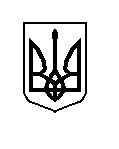 